Der grüne Frosch(zielona żabka)Zapoznanie z piosenką w języku niemieckim „ Wie macht der grüne Frosch im Teich”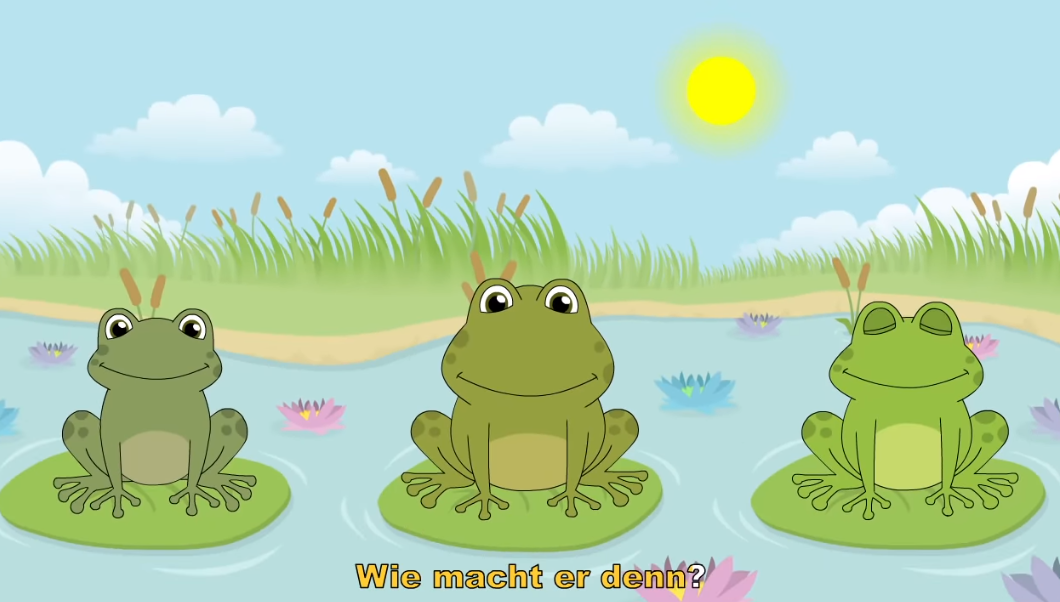 Link do piosenki: https://youtu.be/9tx2GafpfdgTekst piosenki:Mh, mh macht der grüne Frosch im Teich                                              (jak robi- wydaje dźwięk, żabka w stawie)Mh, mh macht der grüne Frosch im Teich                                             (mh, mh wydaje dźwięk żabka w stawie)Mh, mh macht der grüne Frosch im TeichUnd nicht quack, quack, quack.(a nie quak, quak, quak)Und die Fischlein schwimmen						       (i rybka pływa)Schubidubidu, schubidubidu, schubidubidu                                        (szubidubidu)Und die Fischlein schwimmwnSchubidubidu undDer grüne Frosch macht immer nurMh, mh, mh, mhmhmh.Mh, mh macht der grüne Frosch im TeichMh, mh macht der grüne Frosch im TeichMh, mh macht der grüne Frosch im TeichUnd nicht quack, quack, quack.Słownictwo:der Frosch – żabader Fisch – rybader Teich – stawgrün - zielonyZaśpiewaj piosenkę, pokazując jak skacze żabka i jak pływa rybka. – ilustrowanie tekstu piosenki ruchem.Der Frosch – praca plastyczna. Zrób swoją żabkę według poniższych instrukcji. 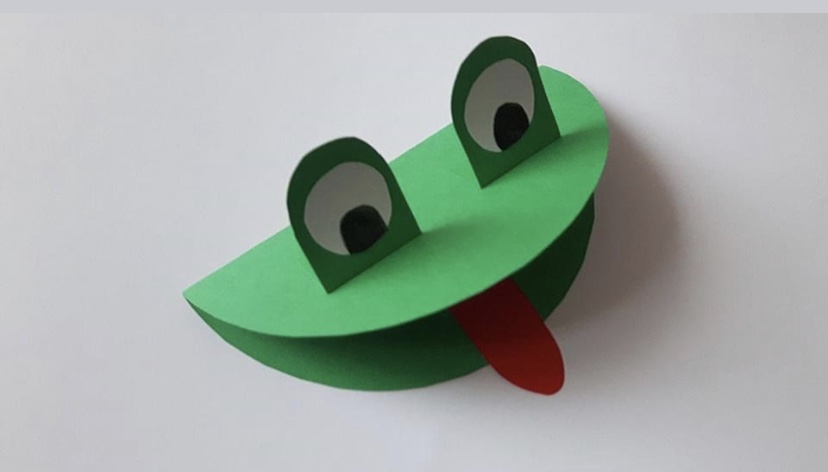 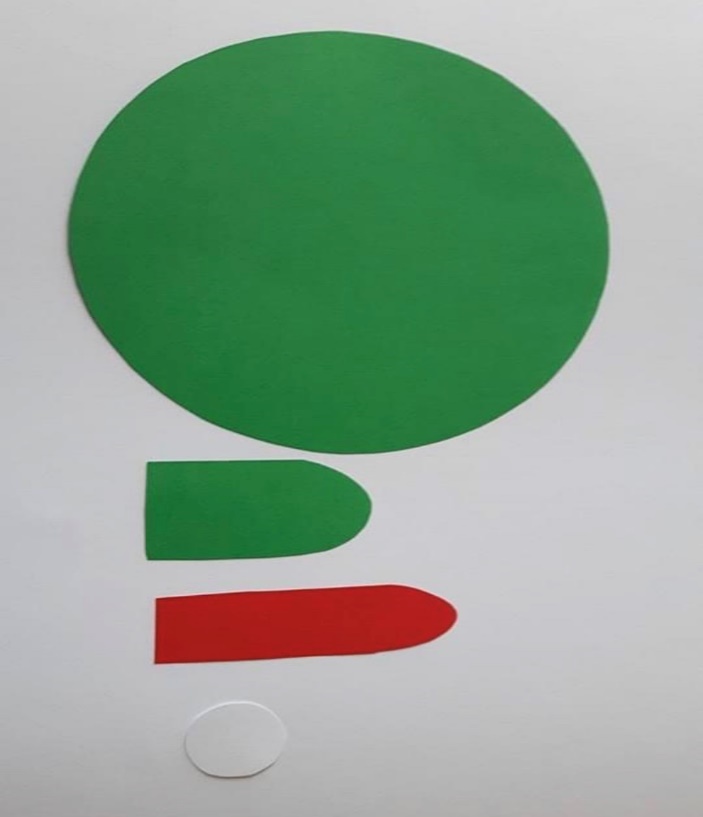 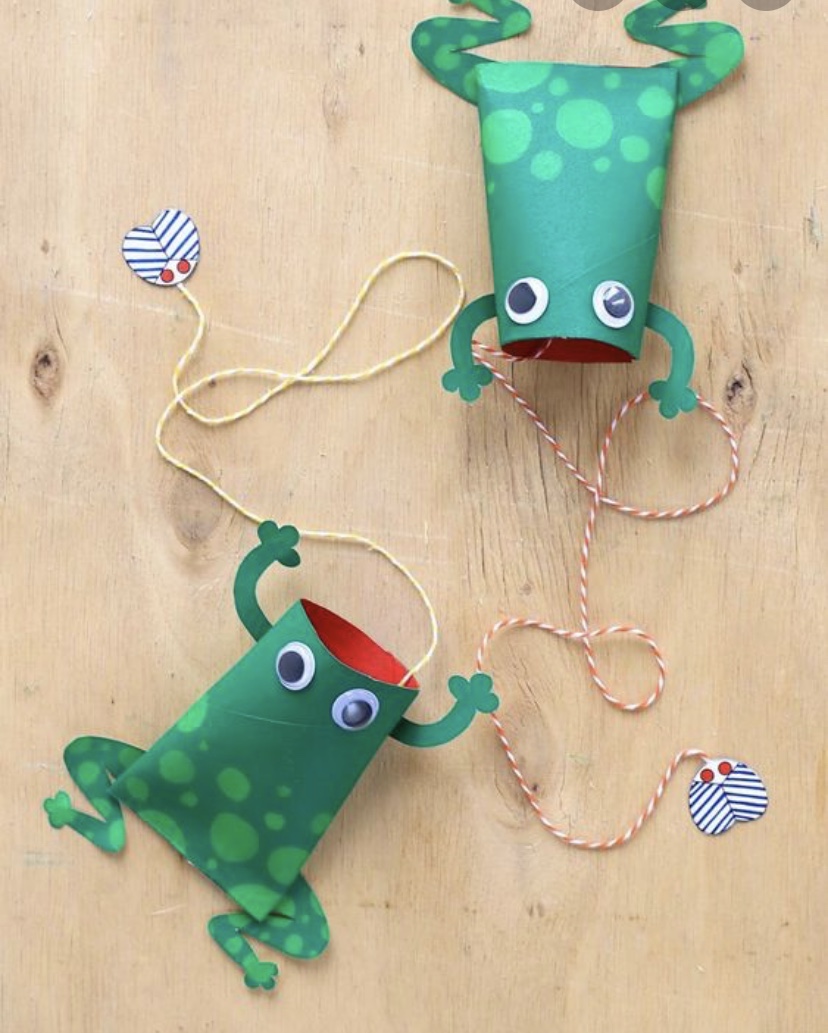 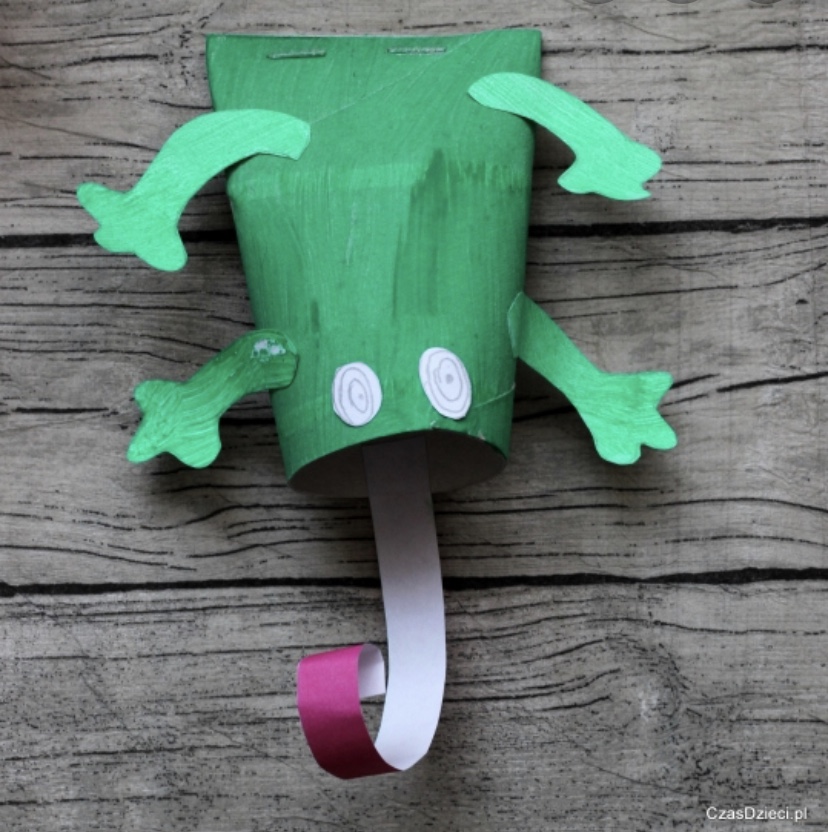 Ausmalbilder – karty pracy. Labirynt oraz kolorowanka.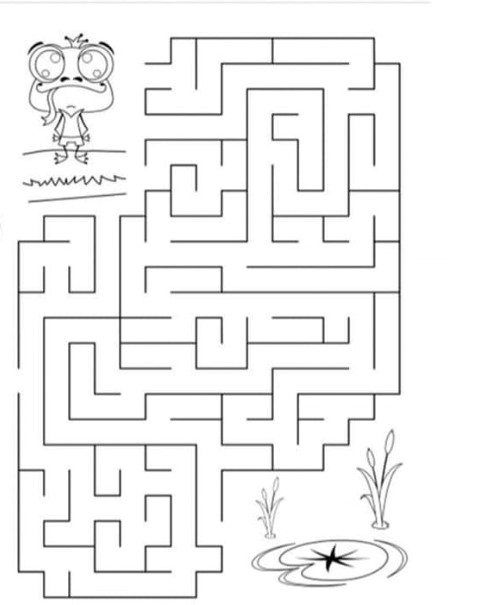 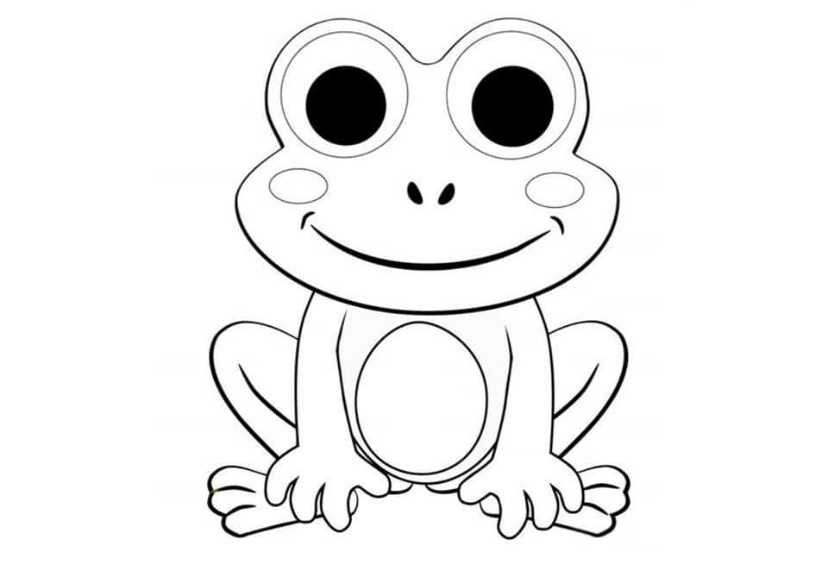 